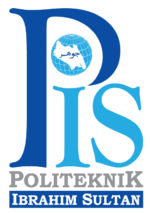 REKOD KEBENARAN KELUAR PEJABAT DALAM WAKTU BEKERJA DI BAWAH PERINTAH AM 5 BAB GBAGI TAHUN 2019	NAMA 		:								NO. TEL (H/P)	   :		JAWATAN	:								JABATAN / UNIT	   :* NOTA :  i) Permohonan HRMIS tidak perlu dicetak.  Pemohon perlu maklumkan Pelulus bagi tujuan kelulusan dan kemukakan borang ini kepada Pelulus setiap kali urusan keluar/masuk. 	ii) Kakitangan yang meninggalkan pejabat di waktu kerja melebihi 4 jam di kehendaki mengambil cuti rehat.	iii) Pelulus (Pengarah/Timbalan Pengarah (A)/Timbalan Pengarah (SA)/Ketua Jabatan/Ketua Unit).BILTARIKHURUSAN DAN TEMPAT DITUJUTARIKH MOHON HRMIS ( √ )MOHON KELUARTHUMBSMASUK/KELUARTANDATANGANPEMOHONTANDATANGANPELULUSCATATAN1.15.7.19Temujanji HSA (Anak)12.7.198.00 pg10.15 pgTimeslip dilampirkan2.31.7.19Mahkamah Syariah (Urusan harta pusaka keluarga)29.7.192.00 ptg1.00 ptgDownload HRMIS3.22.8.19Sekolah Agama Masai (Daftar Darjah 1)20.8.1910.00 pg12.00 tghrDownload HRMIS4.4.9.19Klinik Kesihatan Masai3.9.198.00 pg11.30 pgTimeslip dilampirkan